Incident Name:Beech Grove RdTN-TNS-100054IR Interpreter(s):Elise BowneLocal Dispatch Phone:TN-TNC 423-476-9760Interpreted Size:328 AcresGrowth last period: 115 AcresFlight Time:2355  ESTFlight Date:November 24, 2016Interpreter(s) location:Denver, COInterpreter(s) Phone:303-517-7510GACC IR Liaison:Melinda McGannGACC IR Liaison Phone:678-320-3010National Coordinator:N/ANational Coord. Phone:N/AOrdered By:TN-TNS (423-339-8680)A Number:2Aircraft/Scanner System:N149Z/PhoenixPilots/Techs:Boyce/Netcher/SmithIRIN Comments on imagery:Good imagery, orthorectification was pretty goodIRIN Comments on imagery:Good imagery, orthorectification was pretty goodWeather at time of flight:ClearFlight Objective:Heat Perimeter/Heat SourcesDate and Time Imagery Received by Interpreter:November 25, 2016 0115 ESTDate and Time Imagery Received by Interpreter:November 25, 2016 0115 ESTType of media for final product:Pdf map, 5 shapefiles, kmz file and IR logDigital files sent to:http://ftp.nifc.gov/incident_specific_data/southern/Tennessee/2016_BeechGroveRd/IR/20161125 and emailed to Phillip MorrisseyType of media for final product:Pdf map, 5 shapefiles, kmz file and IR logDigital files sent to:http://ftp.nifc.gov/incident_specific_data/southern/Tennessee/2016_BeechGroveRd/IR/20161125 and emailed to Phillip MorrisseyDate and Time Products Delivered to Incident:November 25, 2016 0200 ESTDate and Time Products Delivered to Incident:November 25, 2016 0200 ESTType of media for final product:Pdf map, 5 shapefiles, kmz file and IR logDigital files sent to:http://ftp.nifc.gov/incident_specific_data/southern/Tennessee/2016_BeechGroveRd/IR/20161125 and emailed to Phillip MorrisseyType of media for final product:Pdf map, 5 shapefiles, kmz file and IR logDigital files sent to:http://ftp.nifc.gov/incident_specific_data/southern/Tennessee/2016_BeechGroveRd/IR/20161125 and emailed to Phillip MorrisseyComments /notes on tonight’s mission and this interpretation:Used heat perimeter from IR mission for 11/21/2016 as the starting point for tonight’s interpretation.Where there was intense heat, the perimeter is fairly accurate, however it is difficult to tell if the perimeter increase in any other location.Two possible isolated heat sources were detected outside tonight’s mapped perimeter, they were placed in a separate shapefile, and also were put on the map.There was one isolated heat source to the north of the heat perimeter northwestern part of the mapped intense heatThis QR code, if used in PDF Maps App, should load the IR map directly to the mobile device.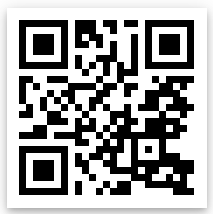 Questions/Concerns – please contact the IRIN at 303-517-7510.Comments /notes on tonight’s mission and this interpretation:Used heat perimeter from IR mission for 11/21/2016 as the starting point for tonight’s interpretation.Where there was intense heat, the perimeter is fairly accurate, however it is difficult to tell if the perimeter increase in any other location.Two possible isolated heat sources were detected outside tonight’s mapped perimeter, they were placed in a separate shapefile, and also were put on the map.There was one isolated heat source to the north of the heat perimeter northwestern part of the mapped intense heatThis QR code, if used in PDF Maps App, should load the IR map directly to the mobile device.Questions/Concerns – please contact the IRIN at 303-517-7510.Comments /notes on tonight’s mission and this interpretation:Used heat perimeter from IR mission for 11/21/2016 as the starting point for tonight’s interpretation.Where there was intense heat, the perimeter is fairly accurate, however it is difficult to tell if the perimeter increase in any other location.Two possible isolated heat sources were detected outside tonight’s mapped perimeter, they were placed in a separate shapefile, and also were put on the map.There was one isolated heat source to the north of the heat perimeter northwestern part of the mapped intense heatThis QR code, if used in PDF Maps App, should load the IR map directly to the mobile device.Questions/Concerns – please contact the IRIN at 303-517-7510.Comments /notes on tonight’s mission and this interpretation:Used heat perimeter from IR mission for 11/21/2016 as the starting point for tonight’s interpretation.Where there was intense heat, the perimeter is fairly accurate, however it is difficult to tell if the perimeter increase in any other location.Two possible isolated heat sources were detected outside tonight’s mapped perimeter, they were placed in a separate shapefile, and also were put on the map.There was one isolated heat source to the north of the heat perimeter northwestern part of the mapped intense heatThis QR code, if used in PDF Maps App, should load the IR map directly to the mobile device.Questions/Concerns – please contact the IRIN at 303-517-7510.